CORPORACIÓN EDUCACIONAL  A&GColegio El Prado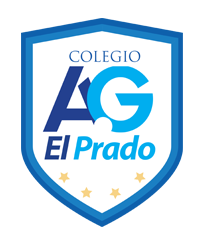 Cooperativa nº 7029 – PudahuelTeléfonos: 227499500  -   227476072www.colegioelprado.cldireccioncolegioelprado@gmail.comRBD: 24790-1  Profesor(a): Carlos Quero Valdés                                                                                               CURSO: 4° Medio                                                                       GUÍA N° 2OBJETIVO: Recapitular y sintetizar conceptos fundamentales.ACTIVIDADES:En la página 42 del texto podrás leer “El texto argumentativo”. En él encontrarás información fundamental para recordar las características de los textos argumentativos. Luego de leer, responde las siguientes preguntas:1. ¿Cuál es la realidad de la argumentación en la vida cotidiana?  ¿En qué situaciones puedes reconocer que son más importantes estos textos y por qué? Explica y ejemplifica.2. ¿Cuál es la situación de enunciación de los textos argumentativos?3. Define:a) Tesisb) Argumentosc) Respaldos